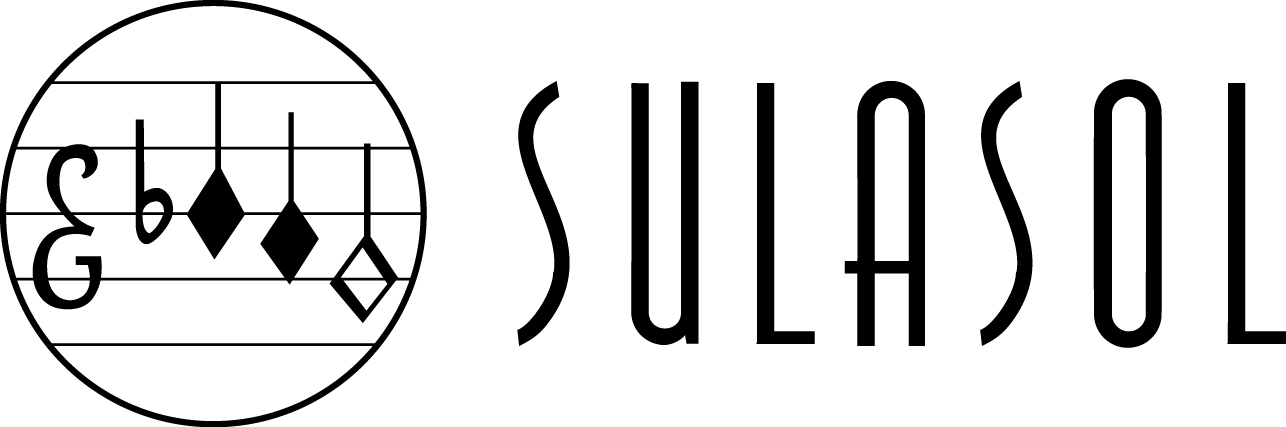 OHJEITA HAKEMUKSEN TÄYTTÄJILLEMuista liittää hakemukseen piirin tuloslaskelma ja tase edelliseltä toimintavuodelta.Viitteet1 	Kerro, miksi tapahtuma järjestetään ja mitä sillä tavoitellaan. Jos kysymys on esimerkiksi koulutuksesta, kerro keitä koulutettavat ovat ja kuinka paljon heitä arvioidaan olevan. Juhlien tms. tapahtumien osalta ilmoita arvioidut osallistujamäärät.2	Anna niiden henkiöiden tiedot, jotka koulutustapahtumissa toimivat kouluttajina tai muissa tapahtumissa ovat vastuullisia järjestäjiä3	Selvitä hankkeen tulot ja menot mahdollisimman tarkasti.Kentät voit muotoilla halutessasi pienemmiksi tai suuremmiksi. Tarvittaessa voit käyttää myös erillistä liitettä. Lähetä hakemus hyvissä ajoin ennen tapahtuman järjestämistä !SulasolTallberginkatu 1 C / 1800180  HelsinkiHAKEMUS kohdeavustuksen saamiseksiHakijan nimi ja osoiteHakijan nimi ja osoiteHakijan nimi ja osoiteHakijan nimi ja osoiteYhteyshenkilö Yhteyshenkilö Yhteyshenkilön puhelin ja sähköpostiYhteyshenkilön puhelin ja sähköpostiTIETOJA AVUSTETTAVASTA HANKKEESTASuunniteltu alkamis- ja päättymispäivämääräPaikkaSelkeä kuvaus hankkeen sisällöstä1Selvitys hankkeeseen liittyvistä vastuuhenkilöistä2(esim. kouluttajat, johtajat, vastuulliset järjestäjät jne.)TIETOJA AVUSTETTAVASTA HANKKEESTASuunniteltu alkamis- ja päättymispäivämääräPaikkaSelkeä kuvaus hankkeen sisällöstä1Selvitys hankkeeseen liittyvistä vastuuhenkilöistä2(esim. kouluttajat, johtajat, vastuulliset järjestäjät jne.)TIETOJA AVUSTETTAVASTA HANKKEESTASuunniteltu alkamis- ja päättymispäivämääräPaikkaSelkeä kuvaus hankkeen sisällöstä1Selvitys hankkeeseen liittyvistä vastuuhenkilöistä2(esim. kouluttajat, johtajat, vastuulliset järjestäjät jne.)TIETOJA AVUSTETTAVASTA HANKKEESTASuunniteltu alkamis- ja päättymispäivämääräPaikkaSelkeä kuvaus hankkeen sisällöstä1Selvitys hankkeeseen liittyvistä vastuuhenkilöistä2(esim. kouluttajat, johtajat, vastuulliset järjestäjät jne.)Kohdeavustuksena haettava rahamääräKohdeavustuksena haettava rahamääräKohdeavustuksena haettava rahamääräHakijan pankkitiliKuvaus hankkeen tuloista ja menoista sekä omarahoitusosuudesta3Kuvaus hankkeen tuloista ja menoista sekä omarahoitusosuudesta3Kuvaus hankkeen tuloista ja menoista sekä omarahoitusosuudesta3Kuvaus hankkeen tuloista ja menoista sekä omarahoitusosuudesta3Päiväys Allekirjoitus ja nimen selvennysAllekirjoitus ja nimen selvennysAllekirjoitus ja nimen selvennysLiitteetPiirin tuloslaskelma ja tase edelliseltä toimintavuodeltaPiirin tuloslaskelma ja tase edelliseltä toimintavuodeltaPiirin tuloslaskelma ja tase edelliseltä toimintavuodelta